รายวิชา 472 516 กลยุทธ์การพัฒนาหลักสูตรและการนำหลักสูตรไปใช้III ปฏิบัติการ : การจัดหลักสูตร	การจัดหลักสูตร (Curriculum organization) ตามขั้นตอนของ SU Model เป็นสามเหลี่ยมรูปที่สามกลับหัวคล้ายเงาสะท้อนของสามเหลี่ยมรูปแรก ซึ่งจะนำจุดมุ่งหมายของหลักสูตรมาจัดทำกรอบการปฏิบัติ หลักสูตรที่จัดทำขึ้นเพื่อมุ่งพัฒนาผู้เรียนให้ได้รับการพัฒนาตามกระบวนการของหลักสูตร สอดคล้องกับคำถามข้อที่ 2 ของไทเลอร์ ที่ถามว่า มีประสบการณ์การศึกษาอะไรบ้างที่โรงเรียนควรจัด เพื่อให้บรรลุจุดมุ่งหมายในการศึกษา  ซึ่ง ปฏิบัติการ : การออกแบบหลักสูตร นี้ ได้ศึกษาเอกสารและมีองค์ความรู้ต่าง ๆ ดังนี้ 1. แนวคิดของออร์นสไตน์และฮันกิน  ในการจัดโครงสร้างหรือองค์ประกอบของหลักสูตร 	ออร์นสไตน์และฮันกิน ได้นำแบบจำลองการพัฒนาหลักสูตรของไทเลอร์มาจัดกลุ่มความคิดออกเป็น 3 กลุ่ม ได้แก่ 1) การวางแผนหลักสูตร (Curriculum planning) 2) การออกแบบหลักสูตร (Curriculum design) และ 3) การประเมินหลักสูตร  โดยออร์นสไตน์และฮันกิน ได้จัดขั้นตอนการเลือกประสบการณ์การเรียนรู้และการจัดระบบระเบียบประสบการณ์การเรียนรู้ตามกระบวนการพัฒนาหลักสูตรของไทเลอร์ มาจัดกลุ่มใหม่เป็นการออกแบบหลักสูตร  แบ่งเป็น 4 ส่วนหลัก คือ 1) เป้าหมาย จุดหมายและวัตถุประสงค์ของหลักสูตร 2) เนื้อหาสาระ 3) กิจกรรมการเรียนการสอน 4) การประเมินผล  ซึ่งทุกแบบจำลองที่พัฒนาขึ้นบนพื้นฐานความรู้เกี่ยวกับวัตถุประสงค์การเรียนรู้และความสามารถของผู้เรียนที่เป็นผลจากความรู้และเจตคติ กระบวนการดังกล่าวนี้เป็นผลมาจากการศึกษา Bloom’s Taxology2. การจัดระบบหลักสูตรที่ดีตามแนวคิดของออร์นสไตน์และฮันกิน (1993) และเฮนสัน (2001) 	ออร์นสไตน์และฮันกิน (1993) และเฮนสัน (2001) กล่าวไว้ว่าการจัดหลักสูตรที่ดีต้องมีหลักในการพิจารณา 6 ประการ ดังนี้การกำหนดขอบข่ายหลักสูตร (scope)  เป็นการกำหนดเนื้อหา สาระการเรียนรู้ หัวข้อ และประเด็นสำคัญต่าง ๆ แนวคิด ค่านิยมหรือคุณธรรมที่สำคัญ  การกำหนดขอบข่ายเป็นมิติของการจัดหลักสูตรให้มีความต่อเนื่องในแนวนอน (horizontal organization) การจัดลำดับการเรียนรู้ (sequence)  หมายถึง การจัดลำดับก่อนหลังของเนื้อหา สาระการเรียนรู้ หัวข้อ ประเด็นที่สำคัญต่าง ๆ ให้แก่ผู้เรียน การจัดลำดับการเรียนรู้เป็นมิติของการจัดหลักสูตรให้มีความต่อเนื่องในแนวตั้ง (vertical organization) ความต่อเนื่อง (continuity) หมายถึง การจัดเนื้อหา ประสบการณ์ การเรียนรู้ ทักษะต่าง ๆ ให้มีความต่อเนื่องตลอดหลักสูตร หลักสูตรที่ดีต้องมีความต่อเนื่องของเนื้อหาที่เหมาะสมลความสอดคล้องเชื่อมโยง (articulation) หมายถึง การจัดเนื้อหา ประสบการณ์การเรียนรู้ และทักษะที่อยู่ในระดับชั้นเดียวกัน ทั้งมิติในแนวตั้งและแนวนอนการบูรณาการ (integration) เป็นการจัดขอบข่ายเนื้อหาและประสบการณ์การเรียนรู้ในหลักสูตรให้มีความสัมพันธ์เชื่อมโยงในแนวนอนความสมดุล (balance) เป็นความสมดุลของเนื้อหา ประสบการณ์การเรียนรู้ และทักษะของรายวิชา ต่าง ๆ  ความสมดุลระหว่างเนื้อหาสาระกับวุฒิภาวะของผู้เรียน 3. หลักการสำคัญในการนำหลักสูตรไปใช้จากเอกสารการประชุมของประเทศต่าง ๆ ในเอเชีย (APEID 1977) 	จากเอกสารการประชุมของประเทศต่าง ๆ ในเอเชีย (APEID 1977) ได้สรุปหลักการที่สำคัญในการนำหลักสูตรไปใช้ ดังนี้วางแผนและเตรียมการนำหลักสูตรไปใช้โดยให้คนหลายกลุ่มเข้าร่วมแสวงหาการสนับสนุนจากประชาชนและจัดเตรียมทรัพยากร (มนุษย์และวัสดุ) ให้พร้อมจัดให้มีหน่วยงานส่งเสริมการนำหลักสูตรไปใช้ให้เป็นไปได้สะดวกและรวดเร็วกำหนดวิถีทางและกระบวนการนำหลักสูตรไปใช้อย่างเป็นขั้นตอน 4. หลักการทางจิตวิทยาสำหรับการเรียนรู้แบบผู้เรียนเป็นศูนย์กลางสมาคมจิตวิทยาแห่งสหรัฐอเมริกา (The American Psychological Association; APA) ได้นำเสนอรายงานหลักการทางจิตวิทยาของการเรียนรู้แบบผู้เรียนเป็นศูนย์กลาง 14 หลักการ ดังนี้ ธรรมชาติของกระบวนการเรียนรู้  คือ การเรียนรู้ที่เกิดจากกระบวนการสร้างความหมายจากข้อมูลและประสบการณ์ที่มีอยู่ ผู้เรียนต้องเป็นผู้กระทำ มีการกำกับควบคุมคนเอง เพียรพยายามและมีความรับผิดชอบในการเรียนรู้ของตนเองเป้าหมายของกระบวนการเรียนรู้  ผู้เรียนต้องมีจุดมุ่งหมายของการเรียน ต้องรู้วิธีการสร้างความรู้ที่มีความหมายและพัฒนายุทธวิธีเพื่อการเรียนรู้ตลอดชีวิต การสร้างองค์ความรู้  ผู้เรียนต้องสามารถที่จะเชื่อมโยงข้อมูลใหม่กับความรู้เดิมได้อย่างมีความหมาย หากไม่มีการบูรณาการความรู้ใหม่เข้ากับความเข้าใจเดิมที่มีอยู่แล้ว ความรู้ใหม่ก็จะไม่เกิดความเชื่อมโยงวิธีการเชิงกลยุทธ์  ผู้เรียนต้องสร้างและใช้ประโยชน์ของความคิดและทักษะการใช้เหตุผล ผู้เรียนที่ประสบความสำเร็จใช้กลวิธีในการคิดในการเรียนรู้และสามารถใช้กลวิธีที่หลากหลายได้อย่างต่อเนื่องกลวิธีในเรื่องการคิด  ผู้เรียนที่ประสบความสำเร็จสามารถสะท้อนให้เห็นถึงวิธีเรียนรู้ ตั้งเป้าหมาย เลือกกลวิธีการเรียนรู้ที่เหมาะสมและกำกับติดตามความก้าวหน้าในเป้าหมายของตนเองบริบทของการเรียนรู้  การเรียนรู้ได้รับอิทธิพลจากปัจจัยแวดล้อม ได้แก่ วัฒนธรรม เทคโนโลยี และการเรียน การสอน ดังนั้น การดูแลใส่ใจสภาพแวดล้อมในห้องเรียนก็มีผลกระทบสำคัญต่อการเรียนรู้ของนักเรียนเช่นกันแรงจูงใจและอารมณ์มีผลต่อการเรียนรู้   แรงจูงใจ ใฝ่สัมฤทธิ์  ความเชื่อ เป้าหมาย ความคาดหวัง สามารถส่งเสริมหรือขัดขวางการเรียนรู้ได้ ความรู้สึกนึกคิดทางด้านอารมณ์ทางลบที่รุนแรง จะเป็นตัวขัดขวางการเรียนรู้แรงจูงใจภายในของการเรียนรู้  ผู้เรียนต้องการได้รับโอกาสในการเลือกสิ่งที่เรียนให้ตรงหรือสอดคล้องกับความสนใจของตนผลของแรงจูงใจที่มีต่อความพยายามที่จะเรียนรู้  การเรียนรู้เรื่องที่มีความซับซ้อนจำเป็นต้องใช้ความพยายาม ความสม่ำเสมอ และการฝึกฝนของผู้เรียน ดังนั้นจึงต้องมีแรงจูงใจในการเรียนอย่างสูง อิทธิพลในเชิงพัฒนาการต่อการเรียนรู้  ผู้สอนควรออกแบบสื่อการสอนให้เหมาะสมกับพัฒนาการของผู้เรียนอิทธิพลทางสังคมที่มีผลต่อการเรียนรู้   การเรียนรู้ของผู้เรียนจะดีขึ้นหากผู้เรียนได้มีโอกาสที่จะปฏิสัมพันธ์และร่วมมือกับผู้อื่น ในการทำงานที่ได้รับมอบหมายในการเรียนการสอนปัจจัยด้านความแตกต่างระหว่างบุคคลในการเรียนรู้  บุคคลแต่ละคนมีความสามารถที่แตกต่างกัน ความแตกต่างนี้เกิดจากสภาพแวดล้อม ผู้เรียนจึงมีวิธีการเรียนที่ชอบและจังหวะในการเรียนรู้ที่แตกต่างกันการเรียนรู้กับความหลากหลายของผู้เรียน ผู้เรียนแต่ละคนมีความแตกต่างกันระหว่างบุคคลทั้งด้านความสามารถและภูมิหลัง ดังนั้น เมื่อผู้เรียนรู้สึกว่าได้รับการยอมรับและเห็นคุณค่าในเรื่องดังกล่าวก็จะเกิดแรงจูงใจและส่งเสริมการเรียนรู้มาตรฐานและการประเมินผลการเรียนรู้  การตั้งมาตรฐานที่สูงและท้าทาย และการประเมินผลทั้งผู้เรียนและกระบวนการเรียนถือเป็นส่วนหนึ่งในความสำเร็จในการเรียน การประเมินผลอย่างต่อเนื่องจะช่วยให้ได้ข้อมูลย้อนกลับของความก้าวหน้าสู่จุดมุ่งหมาย5. มิติตามแนวคิดของมาร์ซาโน 	มาร์ซาโน ได้เสนอรูปแบบการสอนเป็นมิติการเรียนรู้ (dimension of learning) โดยใช้มิติของการคิดมิติต่าง ๆ 5 มิติ ที่มีความสัมพันธ์กันเป็นแนวทางในการออกแบบหลักสูตร ดังนี้มิติที่ 1  เจตคติและการรับรู้ (Attitude and perception)  การออกแบบหลักสูตรการเรียนรู้ต้องมีเป้าหมายสร้างเจตคติที่ดีและการรับรู้เชิงบวกต่อการเรียนรู้	มิติที่ 2  การแสวงหาความรู้และการบูรณาการความรู้ (acquire and integrate knowledge) การออกแบบหลักสูตรการเรียนรู้ต้องมุ่งช่วยให้ผู้เรียนสามารถเชื่อมโยงความรู้ใหม่เข้ากับความรู้เดิม จัดระบบข้อมูลได้อย่างมีเป้าหมายและสร้างให้เกิดความจำในระยะยาว 	มิติที่ 3  การขยายและปรับแต่งความรู้ (extend and refine knowledge) การเรียนรู้เพื่อให้รู้ลึก ต้องให้ผู้เรียนได้พัฒนาความเข้าใจอย่างลึกซึ้งด้วยกระบวนการแตกหน่อต่อยอดและปรับแต่งความรู้ให้รู้จริงยิ่งขึ้น 	มิติที่ 4  การใช้ความรู้อย่างมีความหมาย (use knowledge meaningfully) การเรียนรู้ที่จะทำให้มีความหมายจะต้องมีการวางแผน ออกแบบ ภาระงานให้ผู้เรียน ได้ผ่านกระบวนการคิดที่มั่นใจว่าผู้เรียนได้ใช้ความรู้นั้นอย่างเกิดผล 	มิติที่ 5 จิตนักคิด (production habits of mind)  นักคิดจะมีนิสัยรักการสร้างสรรค์ มีวิจารณญาณ และรู้จักจัดระบบควบคุมพฤติกรรมของตน 	นอกจากนั้นแล้ว มาร์ซาโน (2008) ได้นำเสนอแนวคิดสาระสำคัญเกี่ยวกับการปฏิรูปโรงเรียน  3  ประการ คือ การพัฒนาระบบข้อมูลย้อนกลับของผู้เรียนเป็นรายบุคคลสร้างความมั่นใจในประสิทธิผลของการสอนในทุก ๆ ชั้นเรียนจัดทำโครงการพัฒนาความรู้พื้นฐานสำหรับผู้เรียนทุกคน6. รูปแบบการออกแบบการเรียนการสอน 3P Model 	บิ๊กส์ (Biggs, 1996) ได้เสนอแนวคิดแบบจำลอง 3P Model (John Biggs’ 3-P model) ประกอบด้วย Presage-Process-Product  เป็นปฏิสัมพันธ์ระหว่างกระบวนการสอนและกระบวนการเรียนรู้  โดยมีรายละเอียดดังนี้	ขั้น Presage  เป็นการเรียนการสอนโดยทั่วไป เป็นการประยุกต์การเรียนรู้ในการทำหน้าที่ของสิ่งแวดล้อมการเรียนรู้	ขั้น Process  เป็นการปฏิบัติภาระงาน ในบริบทของการสอน  เป็นการเรียนรู้ตามภาระงาน 	ขั้น Product  เป็นขั้นที่ผู้เรียนเรียนรู้ที่เป็นทั้งความคิดในระดับต่ำและระดับสูง7. แนวคิดของบลูมและคณะ	บลูมและคณะ ได้เสนอกรอบการพัฒนาความคิดระดับต่ำ (lower order thinking skills) คือ ระดับ 1-3 และกรอบการพัฒนาความคิดระดับสูง (higher order thinking skills) คือ ระดับ 4-6 ของปริเขตพุทธิพิสัย ดังนี้ 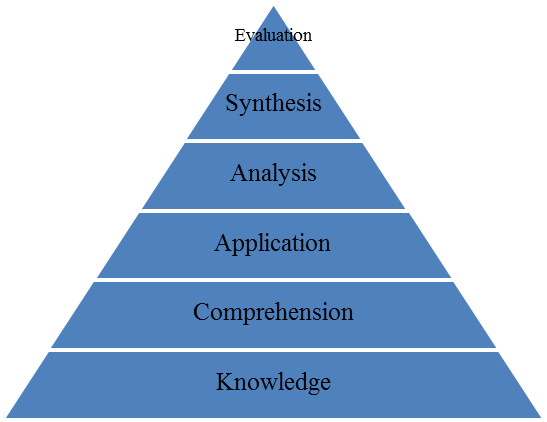 ตารางที่ 3  ปฏิบัติการการจัดหลักสูตรเอกสารอ้างอิงสุเทพ อ่วมเจริญ. (2557). การพัฒนาหลักสูตร: ทฤษฎีและการปฏิบัติ (พิมพ์ครั้งที่ 6). นครปฐม: โรงพิมพ์มหาวิทยาลัยศิลปากร  วิทยาเขตพระราชวังสนามจันทร์.กระบวนการพัฒนาหลักสูตร/ความรู้-ทักษะ-ความสามารถ1)  การทำความรู้ที่มีอยู่ให้กระจ่างแจ้ง2) การระบุ การได้รับและการเข้าใจข้อมูลใหม่3) ยืนยันความถูกต้องและการใช้ข้อมูลใหม่ การจัดหลักสูตรเพื่อสนองตอบภารกิจของสถาบันอุดมศึกษา และพันธกิจของมหาวิทยาลัยเทคโนโลยีราชมงคลรัตนโกสินทร์ในด้านการให้บริการทางวิชาการแก่สังคมเพื่อใช้เป็นหลักสูตรฝึกอบรมครูภาษาอังกฤษด้านภาษาศาสตร์ประยุกต์ เพื่อให้เกิดความรู้ ความเข้าใจ และตระหนักในคุณค่าของภาษาศาสตร์ประยุกต์ที่นำไปใช้ในการจัดการเรียนการสอนภาษาอังกฤษการจัดหลักสูตร – จัดประสบการณ์การเรียนรู้อย่างไรให้มีประสิทธิภาพผู้จัดทำเลือกศึกษาข้อมูลเกี่ยวกับ1. แนวคิดของออร์นสไตน์และฮันกิน  ในการจัดโครงสร้างหรือองค์ประกอบของหลักสูตร ที่ดีตามแนวคิดของออร์นสไตน์และฮันกิน และเฮนสัน 2. หลักการสำคัญในการนำหลักสูตรไปใช้จากเอกสารการประชุมของประเทศต่าง ๆ ในเอเชีย3. หลักการทางจิตวิทยาสำหรับการเรียนรู้แบบผู้เรียนเป็นศูนย์กลาง4. มิติตามแนวคิดของ มาร์ซาโน5. รูปแบบการออกแบบการเรียนการสอน 3P Model 6. แนวคิดของบลูมและคณะวิเคราะห์และสังเคราะห์ข้อมูล หลักการและแนวคิดในการพัฒนาหลักสูตร เพื่อใช้เป็นแนวทางในการพัฒนาหลักสูตรฝึกอบรมครูภาษาอังกฤษด้านภาษาศาสตร์ประยุกต์เบื้องต้นเพื่อให้เกิดทักษะอาชีพและการเรียนรู้ และเรียนรู้เพื่อปฏิบัติได้  (Learning to do) เป็นการศึกษาที่มุ่งเน้นพัฒนาความสามารถ ความชำนาญและมีสมรรถนะในวิชาชีพแผนการสอน  จำนวน  18 ชั่วโมงหน่วยการเรียนที่ 1 ระบบเสียง (Sound system)  6 ชั่วโมง   แผนการเรียนรู้ที่ 1 ระบบเสียงเบื้องต้น (Introduction to sound system)  1 ชั่วโมง   แผนการเรียนรู้ที 2 หน่วยเสียง (Phonemes)  2 ชั่วโมง   แผนการเรียนรู้ที่ 3 การเน้นเสียง (Stress)	1.30 ชั่วโมง  แผนการเรียนรู้ที่ 4 ทำนองเสียง (Intonation)  1.30 ชั่วโมงหน่วยการเรียนที่ 2 ระบบคำ (Lexical system)  3 ชั่วโมง	  แผนการเรียนรู้ที่ 1 หน่วยคำและคำ (Morphemes and words)  1 ชั่วโมง  แผนการเรียนรู้ที 2 การสร้างคำ (Word formation)  2 ชั่วโมงหน่วยการเรียนที่ 3 โครงสร้างทางไวยากรณ์ (Structure)  6 ชั่วโมง  แผนการเรียนรู้ที่ 1 การเรียงลำดับคำ (Word order)	1 ชั่วโมง  แผนการเรียนรู้ที 2 วลี (Phrases) 1 ชั่วโมง  แผนการเรียนรู้ที่ 3 ประโยค (Sentences) 2 ชั่วโมง  แผนการเรียนรู้ที่ 4 ความสัมพันธ์ทางไวยากรณ์ระหว่างหน่วยคำต่าง ๆ         (Agreement)	2 ชั่วโมงหน่วยการเรียนที่ 4 หน้าที่ทางภาษา (Language Functions)  3 ชั่วโมง  แผนการเรียนรู้ที่ 1 หน้าที่ของภาษาและไวยากรณ์	1.30 ชั่วโมง  แผนการเรียนรู้ที 2 การนำภาษาไปใช้ในบริบท  1.30 ชั่วโมง